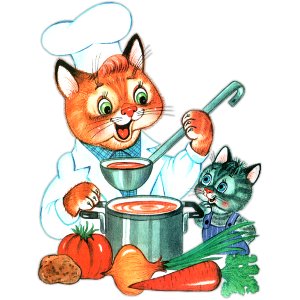 Меню на 3 июня 2022 года3-7 лет                                                Выход       КалорииЗАВТРАК   ЯЙЦА ВАРЕНЫЕ                                  ШТ           78,55   МАСЛО СЛИВОЧНОЕ(ПОРЦИОННО)2021                5            33,05   КАША ОВСЯНАЯ ИЗ "ГЕРКУЛЕСА" ЖИДКАЯ.           170         192,02   КОФЕЙНЫЙ НАПИТОК С МОЛОКОМ (1-Й ВАР.)(2018).  180          60,38   БАТОН                                         30           76,502-ОЙ ЗАВТРАК   СОК ЯБЛОЧНЫЙ                                  200          92,00ОБЕД   ОГУРЧИК СВЕЖИЙ*                               60            6,78   БОРЩ С КАПУСТОЙ И КАРТОФЕЛЕМ                  200          81,19   КОТЛЕТЫ ИЛИ БИТОЧКИ РЫБНЫЕ,*                  70           92,47   МАКАРОННЫЕ ИЗДЕЛИЯ ОТВАРНЫЕ(2021)             130         183,63   КОМПОТ ИЗ АПЕЛЬСИНОВ С ЯБЛОКАМИ(2018)         180          64,28   ХЛЕБ ПШЕНИЧНЫЙ                                20           46,88   ХЛЕБ РЖАНОЙ.                                  40           88,48ПОЛДНИК   МОЛОКО КИПЯЧЕНОЕ                              200         108,00   ВАТРУШКИ С ПОВИДЛОМ (СБ 2021)                 50          202,93УЖИН   САЛАТ КАРТОФ.С ОГУРЦАМИ СОЛЕНЫМИ(СБ 2021)     50           51,06   БИТОЧКИ ПРИПУЩЕННЫЕ ИЗ КУРИЦЫ*                70          154,44   КАПУСТА ТУШЕНАЯ,,*                            150         122,97   ЧАЙ С ЛИМОНОМ.                                180/7        55,32   ХЛЕБ РЖАНОЙ                                   20           44,24